О предоставлении средства электронной подписиУважаемый Александр Сергеевич!Санкт-Петербургское государственное бюджетное учреждение здравоохранения «Городской консультативно-диагностический центр № 1» в связи с заключенным Договором присоединения (соглашения) к Регламенту Удостоверяющего центра Федерального казначейства от 31 мая 2015 г. № 401 направляет документы для получения усиленной квалифицированной подписи на следующих сотрудников:Фамилия Имя Отчество	Приложения: на ___ листах.Главный врач СПб ГБУЗ «ГКДЦ № 1»		 А.Б.БелевитинМ.П.исп. (И.О.Фамилия)тел. . 655-39-ХХ доб. ХХХХ.хххххххх@gkdc1.ru

ПРАВИТЕЛЬСТВО САНКТ-ПЕТЕРБУРГА
КОМИТЕТ ПО ЗДРАВООХРАНЕНИЮ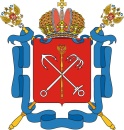 Санкт-Петербургское государственное
бюджетное учреждение здравоохранения«Городской консультативно-диагностический центр №1»
194354 Санкт-Петербург, ул. Сикейроса, д.10, лит.АТел./факс: (812) 296-38-00  E-mail: gkdc1@zdrav.spb.ru
ОКПО 27499499 ОГРН 1037804003687
ИНН/КПП  7802035410/780201001_____________________№___________________                    на №_____________________________________Отдел № 4 УФК по г. Санкт-Петербургу,Начальнику А. С. БАЛАБАНОВУ____________________________________195009, г. Санкт-Петербург, ул. Михайлова, дом 17, лит. Д